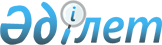 О признании утратившими силу некоторых постановлений акимата Жамбылской областиПостановление акимата Жамбылской области от 22 октября 2015 года № 251      В соответствии с Законом Республики Казахстан от 23 января 2001 года "О местном государственном управлении и самоуправлении в Республике Казахстан", Законом Республики Казахстан от 24 марта 1998 года "О нормативных правовых актах" акимат Жамбылской области ПОСТАНОВЛЯЕТ:

       Признать утратившими силу некоторые постановления акимата Жамбылской области согласно приложению к настоящему постановлению.

       Коммунальному государственному учреждению "Управление образования акимата Жамбылской области" в установленном законодательством порядке и сроки обеспечить сообщение в органы юстиции и источники официального опубликования о признании утратившими силу нормативных правовых актов, указанных в пункте 1 настоящего постановления.

       Контроль за исполнением настоящего постановления возложить на заместителя акима области Е. Манжуова.

 Перечень утративших силу некоторых постановлений акимата Жамбылской области      1. Постановление акимата Жамбылской области от 4 марта 2013 года № 55 "Об утверждении регламентов государственных услуг в сфере образования" (зарегистрировано в Реестре государственной регистрации нормативных правовых актов № 1914, опубликовано 4 мая 2013 года в газете "Знамя труда").

      2. Постановление акимата Жамбылской области от 4 марта 2013 года № 56 "Об утверждении регламентов электронных государственных услуг в сфере образования" (зарегистрировано в Реестре государственной регистрации нормативных правовых актов № 1931, опубликовано 18 мая 2013 года в газете "Знамя труда").

      3. Постановление акимата Жамбылской области от 19 июня 2014 года № 175 "Об утверждении регламентов государственных услуг, оказываемых местными исполнительными органами в сфере дошкольного и среднего образования" (зарегистрировано в Реестре государственной регистрации нормативных правовых актов № 2282, опубликовано 2 августа 2013 года в газете "Знамя труда").

      4. Постановление акимата Жамбылской области от 16 июля 2014 года № 199 "Об утверждении регламентов государственных услуг в сфере дошкольного и среднего образования" (зарегистрировано в Реестре государственной регистрации нормативных правовых актов № 2304, опубликовано 9 сентября 2013 года в газете "Знамя труда").


					© 2012. РГП на ПХВ «Институт законодательства и правовой информации Республики Казахстан» Министерства юстиции Республики Казахстан
				
      Аким области

К. Кокрекбаев
Приложение к постановлению
акимата Жамбылской области
от 22 октября 2015 года № 251